اللجنة المعنية بالتنمية والملكية الفكريةالدورة الرابعة عشرةجنيف، من 10 إلى 14 نوفمبر 2014مشروع الملكية الفكرية والتنمية الاجتماعية والاقتصادية – المرحلة الثانيةمن إعداد الأمانةيحتوي مرفق هذه الوثيقة على اقتراح مشروع الملكية الفكرية والتنمية الاجتماعية الاقتصادية – المرحلة الثانية ويتناول توصيتي جدول أعمال التنمية 35 و37. وتبلغ تكلفة المشروع المقدرة 000 801 فرنك سويسري ويخص مبلغ 000 485 فرنك سويسري منها تكاليف خلاف الموظفين بينما يخص مبلغ 000 316 فرنك سويسري منها تكاليف الموظفين.إن اللجنة المعنية بالتنمية والملكية الفكرية مدعوة إلى النظر في مرفق هذه الوثيقة والموافقة عليه.[يلي ذلك المرفق]التوصيتان 35 و37 من جدول أعمال التنميةوثيقة المشروع4.	مجموع الموارد حسب النتائج5.	موارد غير الموظفين حسب فئة التكلفة6.	الجدول الزمني للتنفيذ[نهاية المرفق والوثيقة]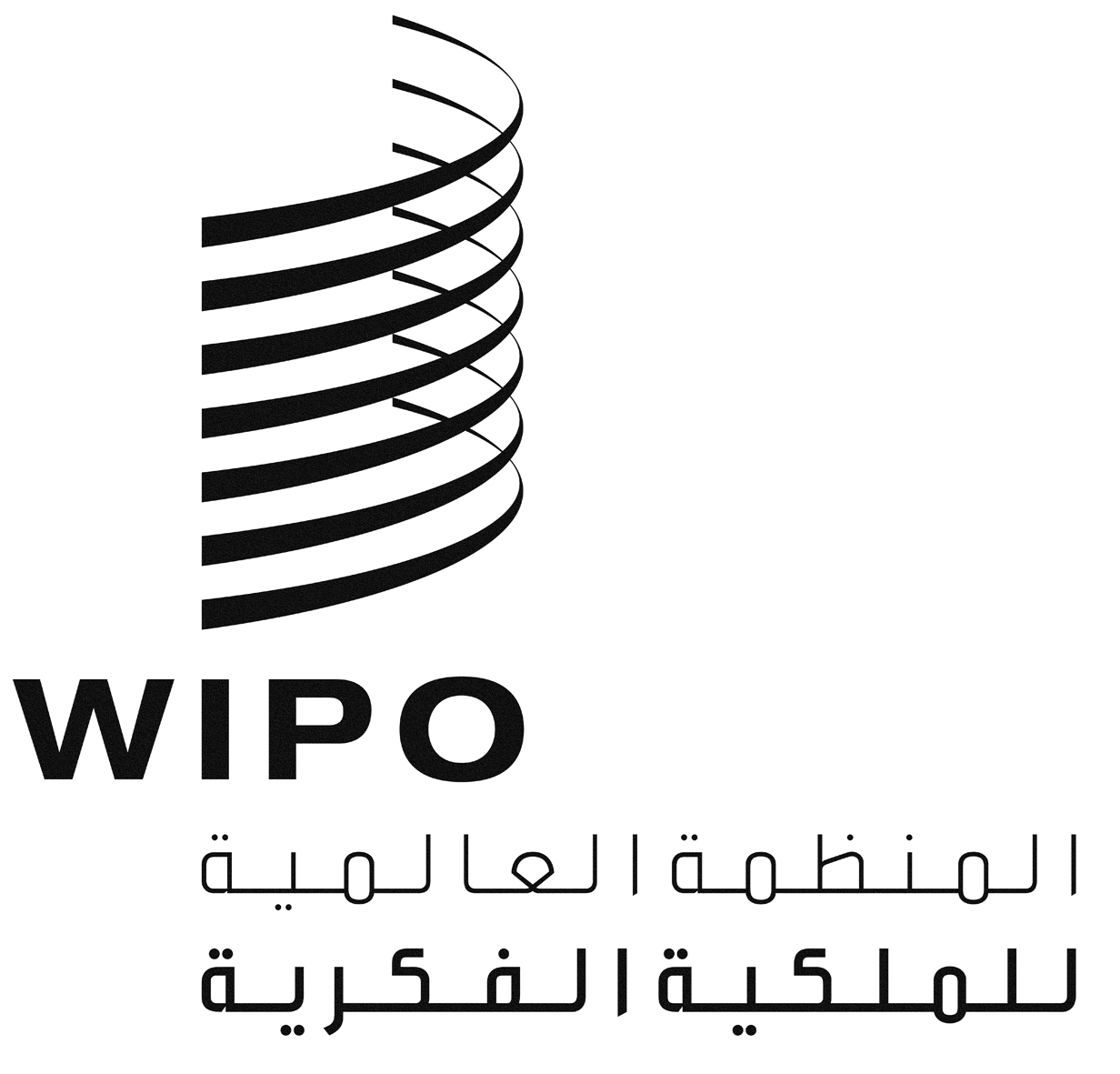 ACDIP/14/7CDIP/14/7CDIP/14/7الأصل: بالإنكليزيةالأصل: بالإنكليزيةالأصل: بالإنكليزيةالتاريخ: 22 سبتمبر 2014التاريخ: 22 سبتمبر 2014التاريخ: 22 سبتمبر 20141.	ملخص1.	ملخصرمز المشروعDA_35_37_02العنوانالملكية الفكرية والتنمية الاجتماعية والاقتصادية – المرحلة الثانيةتوصيتا جدول أعمال التنميةالتوصية 35 (الفئة دال): مطالبة الويبو بإجراء دراسات جديدة، بطلب من الدول الأعضاء، لتقييم الأثر الاقتصادي والاجتماعي والثقافي لانتفاع تلك الدول بنظام الملكية الفكرية.التوصية 37 (الفئة دال): يجوز للويبو إجراء دراسات بشأن حماية الملكية الفكرية، بطلب وتوجيه من الدول الأعضاء، لتحديد أوجه الصلة والتأثير بين الملكية الفكرية والتنمية.وصف مقتضب للمشروعهذا المشروع متابعة لمشروع "الملكية الفكرية والتنمية الاجتماعية والاقتصادية" (CDIP/5/7 rev. 1) الذي أُنجز في نهاية 2013. وسيظل مشروع إطاري للدراسات الوطنية والإقليمية التي تسعى إلى سد الفجوة المعرفية التي تواجه واضعي السياسات في تصميم وتنفيذ نظام للملكية الفكرية ينهض بالتنمية.وتسعى المرحلة الثانية إلى تحقيق الأهداف ذاتها للمشروع الأصلي وترمي في الوقت ذاته إلى النهوض باستدامة البحوث المستهلة في المرحلة الأولى من المشروع وتوسيع نطاق الدراسات ليشمل بلدان ومناطق جديدة فضلاً عن موضوعات جديدة لم تغطيها المرحلة الأولى.برنامج (برامج) التنفيذالبرنامج 16 (الدراسات الاقتصادية والإحصاءات)الصلة ببرنامج آخر (برامج أخرى)/ مشروع (مشاريع) من جدول أعمال التنميةتُنفذ الدراسات بالتنسيق مع البرامج 8 و9 و10.الصلة بالنتائج المرتقبة في وثيقة البرنامج والميزانيةخامسا.2  استخدام تحليلات الويبو الاقتصادية في صياغة السياسات العامة على نطاق أوسع ونحو أفضل.مدة المشروع36 شهراً.ميزانية المشروعتكاليف خلاف الموظفين: 000 485 فرنك سويسري.تكاليف الموظفين*: 000 316 فرنك سويسري*تضم تكلفة مسؤول عن المشروع ولكن تستثني مساهمات موظفي الويبو.2.	وصف المشروع2.	وصف المشروع1.2	نتائج المرحلة الأولى1.2	نتائج المرحلة الأولىاضطلع المشروع، في مرحلته الأولى، بعمل دراسي في ستة بلدان – وهي البرازيل وشيلي والصين ومصر وتايلاند وأوروغواي – أسفر عن مجموعة واسعة من الدراسات بشأن الملكية الفكرية والأداء الاجتماعي والاقتصادي. وإضافة إلى الدراسات التحليلية، يسَّر المشروع وضع مجموعات بيانات على المستوى الجزئي بشأن الملكية الفكرية والأداء الاقتصادي استناداً إلى البيانات التشغيلية لمكاتب الملكية الفكرية وبيانات الاستقصاء التي تحتفظ بها معاهد وطنية للإحصاءات وغيرها من مصادر البيانات.وخلص تقرير تقييم المشروع (CDIP/14/3) إلى جملة أمور منها ما يلي بشأن أهمية المشروع وجودته وأثره:يكتسي المشروع أهمية بالغة للدول الأعضاء كإسهام في وضع السياسات والربط بين استخدام الملكية الفكرية والأداء الاقتصادي والاجتماعي.كانت الدراسات المعدّة في إطار المشروع جيدة ونجح المشروع في تعزيز كفاءات المكاتب الوطنية للملكية الفكرية وكفاءات الخبراء المحليين في البلدان المستفيدة في تكوين فهم أفضل للعوامل التي تحدد استخدام الملكية الفكرية.النهج الذي جُرب بنجاح في عدد محدود من البلدان يمكن تطبيقه في بلدان أخرى.اضطلع المشروع، في مرحلته الأولى، بعمل دراسي في ستة بلدان – وهي البرازيل وشيلي والصين ومصر وتايلاند وأوروغواي – أسفر عن مجموعة واسعة من الدراسات بشأن الملكية الفكرية والأداء الاجتماعي والاقتصادي. وإضافة إلى الدراسات التحليلية، يسَّر المشروع وضع مجموعات بيانات على المستوى الجزئي بشأن الملكية الفكرية والأداء الاقتصادي استناداً إلى البيانات التشغيلية لمكاتب الملكية الفكرية وبيانات الاستقصاء التي تحتفظ بها معاهد وطنية للإحصاءات وغيرها من مصادر البيانات.وخلص تقرير تقييم المشروع (CDIP/14/3) إلى جملة أمور منها ما يلي بشأن أهمية المشروع وجودته وأثره:يكتسي المشروع أهمية بالغة للدول الأعضاء كإسهام في وضع السياسات والربط بين استخدام الملكية الفكرية والأداء الاقتصادي والاجتماعي.كانت الدراسات المعدّة في إطار المشروع جيدة ونجح المشروع في تعزيز كفاءات المكاتب الوطنية للملكية الفكرية وكفاءات الخبراء المحليين في البلدان المستفيدة في تكوين فهم أفضل للعوامل التي تحدد استخدام الملكية الفكرية.النهج الذي جُرب بنجاح في عدد محدود من البلدان يمكن تطبيقه في بلدان أخرى.2.2	أهداف المرحلة الثانية2.2	أهداف المرحلة الثانيةتندرج أهداف هذا المشروع مباشرة في إطار التوصيتين 35 و37، أي تحسين فهم الآثار الاجتماعية والاقتصادية المترتبة على حماية الملكية الفكرية في البلدان النامية.وللمشروع هدف جانبي هو تكوين كفاءات تحليلية في البلدان النامية التي تقل فيها الدراسات الاقتصادية المنجزة في مجال الملكية الفكرية حتى اليوم.ويستهدف المشروع أساسا واضعي السياسات ومستشاريهم، بالإضافة إلى مستفيدين آخرين ومنهم المنظمات غير الحكومية وخبراء الاقتصاد والجمهور العام.ومن المرجو في نهاية المطاف أن يسهم هذا المشروع في اتخاذ القرارات في سياسات الملكية الفكرية على الصعيد الوطني والدولي بمزيد من الاستنارة.تندرج أهداف هذا المشروع مباشرة في إطار التوصيتين 35 و37، أي تحسين فهم الآثار الاجتماعية والاقتصادية المترتبة على حماية الملكية الفكرية في البلدان النامية.وللمشروع هدف جانبي هو تكوين كفاءات تحليلية في البلدان النامية التي تقل فيها الدراسات الاقتصادية المنجزة في مجال الملكية الفكرية حتى اليوم.ويستهدف المشروع أساسا واضعي السياسات ومستشاريهم، بالإضافة إلى مستفيدين آخرين ومنهم المنظمات غير الحكومية وخبراء الاقتصاد والجمهور العام.ومن المرجو في نهاية المطاف أن يسهم هذا المشروع في اتخاذ القرارات في سياسات الملكية الفكرية على الصعيد الوطني والدولي بمزيد من الاستنارة.3.2	استراتيجية تنفيذ المرحلة الثانية3.2	استراتيجية تنفيذ المرحلة الثانيةاستناداً إلى النتائج المحققة في المرحلة الأولى، ستعمل المرحلة الثانية من المشروع في الاتجاهين التاليين:"1"	النهوض باستدامة البحوث المستهلة في المرحلة الأولى من خلال دعم الدراسات المتابعة التي تستخدم مجموعات البيانات الجزئية التي وُضعت في المرحلة الأولى؛"2"	توسيع نطاق الدراسات ليشمل بلدان ومناطق جديدة منها ما لا يقل عن بلد من البلدان الأقل نمواً فضلاً عن موضوعات جديدة لم تغطيها المرحلة الأولى.وستحافظ المرحلة الثانية من المشروع على نهوج التنفيذ الناجحة التي اعتُمدت في المرحلة الأولى بما في ذلك العناصر التالية:تسعى الدراسات إلى تقديم أدلة جديدة على دور نظام الملكية الفكرية الذي يحتاج غالباً إلى استثمارات مسبقة في وضع مجموعات بيانات جديدة.يوضع توجه الدراسات خصيصاً لتلبية احتياجات واضعي السياسات المحليين وسترشد بتوافر البيانات اللازمة للرد على قضايا البحث.يُنفذ المشروع بالتنسيق الوثيق مع الوكالات الحكومية المعنية ويستند إلى خبرات باحثين محليين وباحثين دوليين.تخضع كل دراسة إلى استعراض الأقران أي خبراء معترف بهم دولياً وغير أعضاء في أفرقة البحث المعنية. وإضافة إلى ذلك، ستُعرض الدراسات في المؤتمرات الأكاديمية الدولية، حيثما كان ذلك ملائماً، كي يحصل المؤلفون على ردود أفعال إضافية.وفي ضوء الدروس المستفادة من المرحلة الأولى والتوصيتين 1 و3 من التقرير التقييمي (الصفحتين 2 و3 من الوثيقة CDIP/14/3)، سيعتمد المشروع الاستراتيجيات الإضافية التالية:أنشطة متابعة في البلدان، التي استفادت من الدراسات في المرحلة الأولى، توجَّه أساساً نحو ضمان استدامة العمل المستهل في تلك المرحلة وبخاصة الحفاظ على مجموعات البيانات الجزئية واستخدامها. وسينخفض مستوى مشاركة أمانة الويبو مقارنةً بالمرحلة الأولى وبالدراسات الخاصة بالمستفيدين الجدد في إطار المرحلة الثانية.يستهل المشروع، على مدار المرحلة الثانية، مشروعات في 4 إلى 5 بلدان جديدة. وستُدعى الدول الأعضاء المهتمة بالاتصال بأمانة الويبو وتحديد مواضع اهتماماتها التحليلية، والبنى التحتية القائمة للبيانات، وسبل دعمها لتنفيذ المشروع وتنسيقه. وإذا تجاوز اهتمام الدول الأعضاء في الويبو هذا الهدف، استعانت أمانة الويبو بالمنسقين الإقليميين لاختيار البلدان المستفيدة.تعظيم الاستفادة من الخبرة المحلية المكتسبة خلال المرحلة الأولى في اختيار خبراء دوليين لإجراء الدراسة في البلدان المستفيدة الجديدة.التشديد أكثر على تكوين الكفاءات التقنية والتحليلية لدى الخبراء في الدول الأعضاء لضمان استدامة قاعدة البحث التجريبي الناجمة عن الدراسات الجديدة. وسيبحث المشروع، في هذا الصدد، إمكانية دمج تدريب متخصص، متى أمكن، في برامج التدريب التي يدعمها المشروع DA_10_02.تعزيز إدارة المشروع باعتماد الإطار المنطقي.وضع آلية تتيح للمستفيدين من المشروع، لدى انتهاء الدراسة، من تقديم ردود أفعال نوعية بشأن تصميم أنشطة الدراسة وتنفيذها وأثرها.بحلول نهاية المشروع، تجمع ندوة بحثية ختامية في جنيف مؤلفي الدراسات وواضعي السياسات وغيرهم من أصحاب المصلحة المعنيين لمناقشة الدروس المستفادة الرئيسية من مختلف الدراسات وإمكانية تطبيقها على نطاق واسع وتداعياتها في رسم السياسات على الصعيد الوطني والدولي.استناداً إلى النتائج المحققة في المرحلة الأولى، ستعمل المرحلة الثانية من المشروع في الاتجاهين التاليين:"1"	النهوض باستدامة البحوث المستهلة في المرحلة الأولى من خلال دعم الدراسات المتابعة التي تستخدم مجموعات البيانات الجزئية التي وُضعت في المرحلة الأولى؛"2"	توسيع نطاق الدراسات ليشمل بلدان ومناطق جديدة منها ما لا يقل عن بلد من البلدان الأقل نمواً فضلاً عن موضوعات جديدة لم تغطيها المرحلة الأولى.وستحافظ المرحلة الثانية من المشروع على نهوج التنفيذ الناجحة التي اعتُمدت في المرحلة الأولى بما في ذلك العناصر التالية:تسعى الدراسات إلى تقديم أدلة جديدة على دور نظام الملكية الفكرية الذي يحتاج غالباً إلى استثمارات مسبقة في وضع مجموعات بيانات جديدة.يوضع توجه الدراسات خصيصاً لتلبية احتياجات واضعي السياسات المحليين وسترشد بتوافر البيانات اللازمة للرد على قضايا البحث.يُنفذ المشروع بالتنسيق الوثيق مع الوكالات الحكومية المعنية ويستند إلى خبرات باحثين محليين وباحثين دوليين.تخضع كل دراسة إلى استعراض الأقران أي خبراء معترف بهم دولياً وغير أعضاء في أفرقة البحث المعنية. وإضافة إلى ذلك، ستُعرض الدراسات في المؤتمرات الأكاديمية الدولية، حيثما كان ذلك ملائماً، كي يحصل المؤلفون على ردود أفعال إضافية.وفي ضوء الدروس المستفادة من المرحلة الأولى والتوصيتين 1 و3 من التقرير التقييمي (الصفحتين 2 و3 من الوثيقة CDIP/14/3)، سيعتمد المشروع الاستراتيجيات الإضافية التالية:أنشطة متابعة في البلدان، التي استفادت من الدراسات في المرحلة الأولى، توجَّه أساساً نحو ضمان استدامة العمل المستهل في تلك المرحلة وبخاصة الحفاظ على مجموعات البيانات الجزئية واستخدامها. وسينخفض مستوى مشاركة أمانة الويبو مقارنةً بالمرحلة الأولى وبالدراسات الخاصة بالمستفيدين الجدد في إطار المرحلة الثانية.يستهل المشروع، على مدار المرحلة الثانية، مشروعات في 4 إلى 5 بلدان جديدة. وستُدعى الدول الأعضاء المهتمة بالاتصال بأمانة الويبو وتحديد مواضع اهتماماتها التحليلية، والبنى التحتية القائمة للبيانات، وسبل دعمها لتنفيذ المشروع وتنسيقه. وإذا تجاوز اهتمام الدول الأعضاء في الويبو هذا الهدف، استعانت أمانة الويبو بالمنسقين الإقليميين لاختيار البلدان المستفيدة.تعظيم الاستفادة من الخبرة المحلية المكتسبة خلال المرحلة الأولى في اختيار خبراء دوليين لإجراء الدراسة في البلدان المستفيدة الجديدة.التشديد أكثر على تكوين الكفاءات التقنية والتحليلية لدى الخبراء في الدول الأعضاء لضمان استدامة قاعدة البحث التجريبي الناجمة عن الدراسات الجديدة. وسيبحث المشروع، في هذا الصدد، إمكانية دمج تدريب متخصص، متى أمكن، في برامج التدريب التي يدعمها المشروع DA_10_02.تعزيز إدارة المشروع باعتماد الإطار المنطقي.وضع آلية تتيح للمستفيدين من المشروع، لدى انتهاء الدراسة، من تقديم ردود أفعال نوعية بشأن تصميم أنشطة الدراسة وتنفيذها وأثرها.بحلول نهاية المشروع، تجمع ندوة بحثية ختامية في جنيف مؤلفي الدراسات وواضعي السياسات وغيرهم من أصحاب المصلحة المعنيين لمناقشة الدروس المستفادة الرئيسية من مختلف الدراسات وإمكانية تطبيقها على نطاق واسع وتداعياتها في رسم السياسات على الصعيد الوطني والدولي.4.2	المخاطر واستراتيجيات تخفيف آثارهاعلى غرار المرحلة الأولى، فإن أحد المخاطر الرئيسية هو الشك في جودة البيانات لإجراء تحقيقات مجدية في موضوع البحث. ويمكن التخفيف من آثار هذا الخطر بإجراء عمليات تقييم جدوى يشارك فيها أصحاب المصلحة المعنيين قبل البت في توجه الدراسة.4.2	المخاطر واستراتيجيات تخفيف آثارهاعلى غرار المرحلة الأولى، فإن أحد المخاطر الرئيسية هو الشك في جودة البيانات لإجراء تحقيقات مجدية في موضوع البحث. ويمكن التخفيف من آثار هذا الخطر بإجراء عمليات تقييم جدوى يشارك فيها أصحاب المصلحة المعنيين قبل البت في توجه الدراسة.3.	الاستعراض والتقييم3.	الاستعراض والتقييم1.3	مواعيد استعراض المشروع1.3	مواعيد استعراض المشروعسيقدم البرنامج 16 تقارير بانتظام إلى اللجنة المعنية بالتنمية والملكية الفكرية بشأن تنفيذ هذا المشروع من خلال آلية إعداد التقارير المرحلية المنتظمة. ولدى استكمال المشروع، سيقدم البرنامج 16 تقرير إنجاز المشروع وسيخضع المشروع لتقييم مستقل.سيقدم البرنامج 16 تقارير بانتظام إلى اللجنة المعنية بالتنمية والملكية الفكرية بشأن تنفيذ هذا المشروع من خلال آلية إعداد التقارير المرحلية المنتظمة. ولدى استكمال المشروع، سيقدم البرنامج 16 تقرير إنجاز المشروع وسيخضع المشروع لتقييم مستقل.2.3	التقييم الذاتي للمشروعإضافة إلى التقييم الذاتي للمشروع، سيُجرى تقييم مستقل للمشروع.2.3	التقييم الذاتي للمشروعإضافة إلى التقييم الذاتي للمشروع، سيُجرى تقييم مستقل للمشروع.نتائج المشروعمؤشرات التنفيذ الناجح(مؤشرات النتائج)أنشطة متابعة في البلدان التي استفادت من المرحلة الأولى.عقد حلقات عمل محلية؛ وتسليم الدراسات؛ والمحافظة على مجموعات البيانات الجزئية.4 إلى 5 مشاريع دراسة جديدة على الصعيد القطري أو الإقليمي.عقد حلقات عمل محلية؛ وتسليم الدراسات ومجموعات البيانات الجزئية.ندوة بحثية ختاميةالنجاح في عقد ندوة تضم الباحثين وواضعي السياسات الرئيسيين.هدف (أهداف) المشروعمؤشر (مؤشرات) النجاح في تحقيق أهداف المشروع (مؤشرات النتائج)فهم أفضل للآثار الاقتصادية لسياسات الملكية الفكرية واتخاذ قرارات مدروسة على نحو أكثر عمقاًتوجه الدراسات مباشرة الإصلاحات السياسية (بما في ذلك التغييرات التشريعية والاستراتيجيات الوطنية للملكية الفكرية؛ واستخدام واضعي السياسات والباحثين ووسائل الإعلام وغيرهم من أصحاب المصلحة قواعد البيانات والدراسات واستشهادهم بها.(بالفرنكات السويسرية)(بالفرنكات السويسرية)(بالفرنكات السويسرية)(بالفرنكات السويسرية)(بالفرنكات السويسرية)(بالفرنكات السويسرية)(بالفرنكات السويسرية)(بالفرنكات السويسرية)(بالفرنكات السويسرية)(بالفرنكات السويسرية)(بالفرنكات السويسرية)الأنشطة20142014201520152016201620172017المجموعالمجموعالمجموعالموظفينخلاف الموظفينالموظفينخلاف الموظفينالموظفينخلاف الموظفينالموظفينخلاف الموظفينالموظفينخلاف الموظفينالنهوض باستدامة البحوث المستهلة في المرحلة الأولى30,00050,00045,00055,00035,00050,000110,000155,000265,000توسيع نطاق الدراسات لتشمل بلدان ومناطق جديدة فضلاً عن موضوعات جديدة56,00090,00070,00090,00070,00090,000196,000270,000466,000ندوة بحثية10,00060,00010,00060,00070,000المجموع86,000140,000115,000145,000115,000200,000316,000485,000801,000(بالفرنكات السويسرية)(بالفرنكات السويسرية)(بالفرنكات السويسرية)(بالفرنكات السويسرية)(بالفرنكات السويسرية)(بالفرنكات السويسرية)الأسفار والمنحالأسفار والمنحالخدمات التعاقديةالخدمات التعاقديةالخدمات التعاقديةالمجموعالأنشطةمهمات الموظفينأسفار الغيرالنشرالخدمات التعاقدية الفرديةخدمات تعاقدية أخرىالمجموعالنهوض باستدامة البحوث المستهلة في المرحلة الأولى40,00040,00015,00030,00030,000155,000توسيع نطاق الدراسات لتشمل بلدان ومناطق جديدة فضلاً عن موضوعات جديدة75,00075,00025,00045,00050,000270,000ندوة بحثية55,0005,00060,000المجموع485,000النشاطالفصول (من يناير 2015 إلى ديسمبر 2017)الفصول (من يناير 2015 إلى ديسمبر 2017)الفصول (من يناير 2015 إلى ديسمبر 2017)الفصول (من يناير 2015 إلى ديسمبر 2017)الفصول (من يناير 2015 إلى ديسمبر 2017)الفصول (من يناير 2015 إلى ديسمبر 2017)الفصول (من يناير 2015 إلى ديسمبر 2017)الفصول (من يناير 2015 إلى ديسمبر 2017)الفصول (من يناير 2015 إلى ديسمبر 2017)الفصول (من يناير 2015 إلى ديسمبر 2017)الفصول (من يناير 2015 إلى ديسمبر 2017)الفصول (من يناير 2015 إلى ديسمبر 2017)الأولالثانيالثالثالرابعالأولالثانيالثالثالرابعالأولالثانيالثالثالرابعالنهوض باستدامة البحوث المستهلة في المرحلة الأولىxxxxxxxxxxxx1-2 دراسة قطرية/إقليمية جديدةxxxxxxXx1-2 دراسة قطرية/إقليمية جديدةxXxxxxxx1-2 دراسة قطرية/إقليمية جديدةxxxxxxxXندوة بحثية ختاميةXمواعيد الاستعراضXXX